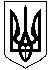 ГАЛИЦИНІВСЬКА СІЛЬСЬКА РАДАВІТОВСЬКОГО РАЙОНУ МИКОЛАЇВСЬКОЇ ОБЛАСТІР О З П О Р Я Д Ж Е Н Н ЯВід 10 квітня  2020  року №36 -Рс. ГалициновеПро затвердження Плану дій із забезпечення рівних прав та можливостей жінок та чоловіків на території Галицинівської сільської ради ( ОТГ ) Керуючись пунктом 20 частини 4 статті 42 Закону України “ Про місцеве самоврядування в Україні ”, Законами України “ Про забезпечення рівних прав та можливостей жінок та чоловіків ”, “ Про протидію торгівлі людьми ”, “ Про запобігання та протидію домашньому насильству ”, з метою реалізації державної сімейної та ґендерної політики, спрямованої на утвердження в суспільстві соціальної справедливості та ґендерної рівності, забезпечення рівних прав та можливостей жінок і чоловіків, їх повновартісної участі у житті громади, підтримки сім’ї, запобігання та протидії домашньому насильству та насильству за ознакою статі, протидії торгівлі людьми, розбудови громадянського суспільства:Затвердити План дій із забезпечення рівних прав та можливостей жінок та чоловіків на території Галицинівської сільської ради ( ОТГ ) (додається).Керівникам структурних підрозділів та відповідальним особам виконавчого комітету сільської ради забезпечити виконання визначених заходів Плану дій та щомісяця до 5 числа місяця наступного за звітним надавати інформацію про хід їх виконання заступнику сільського голови з гуманітарних питань та соціальної політики В.СІКАЛЕНКО.Контроль за виконанням цього розпорядження покласти на заступника  сільського голови з гуманітарних питань та соціальної політики В.СІКАЛЕНКО.                     Сільський  голова                                   І. НАЗАРЗАТВЕРДЖЕНО                                                                                                   розпорядженням сільського голови                                                                                                                    №36-Р від 10.04.2020 р.Сільський голова                             І. НАЗАРПлан дій із забезпечення рівних прав та можливостей жінок та чоловіківна території Галицинівської  ОТГ (травень 2020 р. - вересень 2020р.)План дій із забезпечення рівних прав та можливостей жінок та чоловіківна території Галицинівської  ОТГ (травень 2020 р. - вересень 2020р.)План дій із забезпечення рівних прав та можливостей жінок та чоловіківна території Галицинівської  ОТГ (травень 2020 р. - вересень 2020р.)План дій із забезпечення рівних прав та можливостей жінок та чоловіківна території Галицинівської  ОТГ (травень 2020 р. - вересень 2020р.)ДіяДата виконанняФінансуванняВідповідальний/аІНДЕКС 1: ОФІЦІЙНЕ ЗОБОВ’ЯЗАННЯ МІСЦЕВОЇ ВЛАДИ ВПРОВАДЖУВАТИ ПОЛІТИКУ ҐЕНДЕРНОЇ РІВНОСТІІНДЕКС 1: ОФІЦІЙНЕ ЗОБОВ’ЯЗАННЯ МІСЦЕВОЇ ВЛАДИ ВПРОВАДЖУВАТИ ПОЛІТИКУ ҐЕНДЕРНОЇ РІВНОСТІІНДЕКС 1: ОФІЦІЙНЕ ЗОБОВ’ЯЗАННЯ МІСЦЕВОЇ ВЛАДИ ВПРОВАДЖУВАТИ ПОЛІТИКУ ҐЕНДЕРНОЇ РІВНОСТІІНДЕКС 1: ОФІЦІЙНЕ ЗОБОВ’ЯЗАННЯ МІСЦЕВОЇ ВЛАДИ ВПРОВАДЖУВАТИ ПОЛІТИКУ ҐЕНДЕРНОЇ РІВНОСТІ1.1.г.1 Утворити консультативно-дорадчий орган з питань забезпечення ґендерної рівності, затвердити положення 1.1.г.2 Сформувати та затвердити план діяльності консультативно-дорадчого органу08.202008.2020В.СІКАЛЕНКОВ.СІКАЛЕНКО1.2.а.1 Провести аналіз стану забезпечення ґендерної рівності на місцевому рівні1.2.г.1 Провести аналіз існуючих програм та заходів забезпечення ґендерної рівності на рівні громади08.202007.2020В.СІКАЛЕНКОВ.СІКАЛЕНКО1.3.а.1 Застосовувати в роботі ОМС Методичні рекомендації щодо впровадження та застосування ґендерно орієнтованого підходу в бюджетному процесі (Наказ Міністерства фінансів України від 02.01.2019 року № 1) 1.3.а.2 Організувати систематичні консультації  для представників ОМС по застосуванню  ґендерно орієнтованого підходу в бюджетному процесі1.3.а.3 Проводити систематичний моніторинг та контроль застосування ґендерно орієнтованого підходу в бюджетному процесі1.3.б.1 Провести ґендерний бюджетний аналіз існуючих галузевих програм, надати рекомендації щодо подолання ґендерних розривів1.3.б.2 Опрацювати рекомендації  щодо застосування ґендерно орієнтованого підходу в галузевих програмах серед осіб, відповідальних за розробку та виконання галузевих програм1.3.б.3 Організувати систематичні консультації  для представників ОМС щодо  впровадження ґендерно орієнтованого підходу в галузеві програми 06.202006.202008.202008.202005-09.202005-09.2020.Л.КРАВЕЦЬ С.ЛАВРУСЕНКОЛ.КРАВЕЦЬ Л.ПАВЛЕНКОІ.ШЕПЕЛЬС.ЛАВРУСЕНКО Л.ПАВЛЕНКОІ.ШЕПЕЛЬС.ЛАВРУСЕНКО В.СІКАЛЕНКОВ.СІКАЛЕНКОЛ.КРАВЕЦЬ С.ЛАВРУСЕНКО 1.4.а.1 Розробити процедури для впровадженнясистеми відстеження бюджетних коштів, виділенихна просування ґендерної рівності05-09.2020В.СІКАЛЕНКОВ.СІКАЛЕНКОВ.СІКАЛЕНКОВ.СІКАЛЕНКОО.ДОЛГОРУКОВАВ.СІКАЛЕНКОО.ДОЛГОРУКОВА1.4.а.2 Проводити аналіз витрат на просуванняґендерної рівності05-09.2020В.СІКАЛЕНКОВ.СІКАЛЕНКОВ.СІКАЛЕНКОВ.СІКАЛЕНКОО.ДОЛГОРУКОВАВ.СІКАЛЕНКОО.ДОЛГОРУКОВА1.4.а.3 Готувати щорічні звіти щодо відстеженнякоштів, спрямованих на досягнення ґендерноїрівності05-09.2020В.СІКАЛЕНКОВ.СІКАЛЕНКОВ.СІКАЛЕНКОВ.СІКАЛЕНКОО.ДОЛГОРУКОВАВ.СІКАЛЕНКОО.ДОЛГОРУКОВА1.4.б.1 Оприлюднювати інформацію/звіти щодорозподілу бюджетних коштів на забезпеченняґендерної рівності через вебсайти місцевих органіввлади, ЗМІ, публікації та інші засоби05-09.2020В.СІКАЛЕНКОВ.СІКАЛЕНКОВ.СІКАЛЕНКОВ.СІКАЛЕНКОО.ДОЛГОРУКОВАВ.СІКАЛЕНКОО.ДОЛГОРУКОВА1.4.б.2 Готувати та публікувати різну аналітичнуінформацію з означеного питання05-09.2020В.СІКАЛЕНКОВ.СІКАЛЕНКОВ.СІКАЛЕНКОВ.СІКАЛЕНКОО.ДОЛГОРУКОВАВ.СІКАЛЕНКОО.ДОЛГОРУКОВАІНДЕКС 2: ДІЯЛЬНІСТЬ ОРГАНІВ МІСЦЕВОГО САМОВРЯДУВАННЯ ПЕРЕДБАЧАЄ КОНКРЕТНІ ЗАХОДИ ДЛЯ ЗАБЕЗПЕЧЕННЯ ВРАХУВАННЯ ҐЕНДЕРНИХ ПОТРЕБ НА КОЖНОМУ ЕТАПІ РОЗРОБКИ МІСЦЕВОЇ ПОЛІТИКИІНДЕКС 2: ДІЯЛЬНІСТЬ ОРГАНІВ МІСЦЕВОГО САМОВРЯДУВАННЯ ПЕРЕДБАЧАЄ КОНКРЕТНІ ЗАХОДИ ДЛЯ ЗАБЕЗПЕЧЕННЯ ВРАХУВАННЯ ҐЕНДЕРНИХ ПОТРЕБ НА КОЖНОМУ ЕТАПІ РОЗРОБКИ МІСЦЕВОЇ ПОЛІТИКИІНДЕКС 2: ДІЯЛЬНІСТЬ ОРГАНІВ МІСЦЕВОГО САМОВРЯДУВАННЯ ПЕРЕДБАЧАЄ КОНКРЕТНІ ЗАХОДИ ДЛЯ ЗАБЕЗПЕЧЕННЯ ВРАХУВАННЯ ҐЕНДЕРНИХ ПОТРЕБ НА КОЖНОМУ ЕТАПІ РОЗРОБКИ МІСЦЕВОЇ ПОЛІТИКИІНДЕКС 2: ДІЯЛЬНІСТЬ ОРГАНІВ МІСЦЕВОГО САМОВРЯДУВАННЯ ПЕРЕДБАЧАЄ КОНКРЕТНІ ЗАХОДИ ДЛЯ ЗАБЕЗПЕЧЕННЯ ВРАХУВАННЯ ҐЕНДЕРНИХ ПОТРЕБ НА КОЖНОМУ ЕТАПІ РОЗРОБКИ МІСЦЕВОЇ ПОЛІТИКИ2.1.б.1 Провести/Замовити  проведення ґендерного аналізу в одній чи більше сферах з метою визначення ґендерних розривів 2.1.б.2 Донести результати аналізу до відповідних департаментів (відділів, підрозділів, співробітників) з метою внесення змін до програмних документів05-09.202005-09.2020В.СІКАЛЕНКОВ.СІКАЛЕНКО2.2.б.1 Врахувати ґендерні розриви, виявлені на етапі проектування, при розробці стратегічних документів та програм громади  2.2.б.2 Розробити інструкцію з підготовки місцевих політик / програм, спрямованих на зменшення ґендерних розривів та подолання наслідків дискримінації2.2.б.3 Проводити моніторинг ситуації з метою своєчасного внесення змін до програм2.2.в.1 Провести ґендерний аналіз програм в одній чи більше сферах2.2.в.2 Розробити рекомендації щодо врахування потреб жінок і чоловіків в одній чи більше галузевих програмах 2.2.в.3 Внести зміни до місцевих програм в рамках адаптації цілей та завдань відповідно до потреб жінок і чоловіків у всій їх різноманітності2.2.г.1 Розробити і застосувати  ґендерно чутливі показники в одній чи більше галузевих програмах 2.2.г.2 Розробити і запровадити систему індикаторів виміру стану досягнення ґендерної рівності, яка відповідає національним індикаторам досягнення Цілей стійкого розвитку05-09.202005-09.202005-09.202005-09.202005-09.202005-09.2020В.СІКАЛЕНКОРобоча група з ГБОВ.СІКАЛЕНКОРобоча група з ГБОВ.СІКАЛЕНКОРобоча група з ГБОВ.СІКАЛЕНКОРобоча група з ГБОВ.СІКАЛЕНКОРобоча група з ГБОВ.СІКАЛЕНКОРобоча група з ГБО2.3.г.1 Створити інструменти, спрямовані на різні цільові аудиторії жінок і чоловіків (он-лайн, телефонна гаряча лінія, популярні месенджери, скринька відгуків тощо), для отримання відгуків від жінок та чоловіків щодо задоволеності отриманими послугами07-09.2020В.СІКАЛЕНКОО.ДОЛГОРУКОВА2.4.а.1 Проаналізувати відповідність індикаторів/показників, розроблених на стадіїпланування, індикаторам/показникам,використаним під час оцінки05-09.2020В.СІКАЛЕНКОРобоча група з ГБО2.4.а.2 Проводити систематичний моніторинг таоцінку виконання програм на основііндикаторів/показників, що були розроблені настадії планування05-09.2020В.СІКАЛЕНКОРобоча група з ГБО2.4.а.3 За потреби внести зміни доіндикаторів/показників, які були розроблені настадії планування (до відповідних документів), увідповідності до ситуації05-09.2020В.СІКАЛЕНКОРобоча група з ГБО2.4.б.1 Система показників оцінки ефективностіцільових та бюджетних програм включає ґендерніпоказники08.2020В.СІКАЛЕНКОРобоча група з ГБО2.4.б.2 Скласти та оприлюднити звіт зарезультатами проведення оцінки ефективностіздійснення цільових/бюджетних програм06.2020В.СІКАЛЕНКОРобоча група з ГБО2.4.в.1Розробити інструкцію щодо оцінкиґендерного впливу політик/програм06-09.2020В.СІКАЛЕНКОРобоча група з ГБО2.4.в.2 Провести оцінку впливу існуючихполітик/програм на ґендернурівність в громаді06-08.2020В.СІКАЛЕНКОРобоча група з ГБО2.4.в.3 Підготовити рекомендації щодо внесеннязмін до політик/програм, які мають ґендернонегативний або ґендерно нейтральний вплив05-09.2020В.СІКАЛЕНКОРобоча група з ГБОІНДЕКС 3: НАЯВНІСТЬ ТА ДОСТУПНІСТЬ СТАТИСТИЧНИХ ДАНИХ, РОЗПОДІЛЕНИХ ЗА СТАТТЮ, НА МІСЦЕВОМУ РІВНІ У НАСТУПНИХ СФЕРАХ:ІНДЕКС 3: НАЯВНІСТЬ ТА ДОСТУПНІСТЬ СТАТИСТИЧНИХ ДАНИХ, РОЗПОДІЛЕНИХ ЗА СТАТТЮ, НА МІСЦЕВОМУ РІВНІ У НАСТУПНИХ СФЕРАХ:ІНДЕКС 3: НАЯВНІСТЬ ТА ДОСТУПНІСТЬ СТАТИСТИЧНИХ ДАНИХ, РОЗПОДІЛЕНИХ ЗА СТАТТЮ, НА МІСЦЕВОМУ РІВНІ У НАСТУПНИХ СФЕРАХ:ІНДЕКС 3: НАЯВНІСТЬ ТА ДОСТУПНІСТЬ СТАТИСТИЧНИХ ДАНИХ, РОЗПОДІЛЕНИХ ЗА СТАТТЮ, НА МІСЦЕВОМУ РІВНІ У НАСТУПНИХ СФЕРАХ:3.1.є.1 Збирати дані, розподілені за статтю, щодокористувачів послугами закладів культури, дозвіллялітніх таборів, санаторіїв тощо)05-09.2020В.СІКАЛЕНКОРобоча група з ГБО3.1.є.2 Збирати на рівні громади дані, розподіленіза статтю, щодо участі у культурних заходах05-09.2020В.СІКАЛЕНКОРобоча група з ГБО3.1.є.3 Збирати дані щодо участі жінок/чоловіків завіком в художній самодіяльності05-09.2020В.СІКАЛЕНКОРобоча група з ГБО3.1.є.4 Збирати на рівні громади дані, розподіленіза статтю, щодо працівниківбібліотек/музеїв/театрів/закладів культури тадозвілля05-09.2020В.СІКАЛЕНКОРобоча група з ГБО3.1.ж.1 Збирати дані, розподілені за статтю тавіком, щодо участі населення у спортивних секціях05-09.2020В.СІКАЛЕНКОРобоча група з ГБО3.1.ж.2 Збирати дані, розподілені за статтю тавіком, щодо участі населення у заходах фізичноїкультури05-09.2020В.СІКАЛЕНКОРобоча група з ГБО3.1.ж.3 Збирати на рівні громади дані, розподіленіза статтю, щодо працівників спортивнихзакладів/установ05-09.2020В.СІКАЛЕНКОРобоча група з ГБОІНДЕКС 4: ОРГАНИ МІСЦЕВОГО САМОВРЯДУВАННЯ ВЗЯЛИ НА СЕБЕ ЗОБОВ’ЯЗАННЯ ЩОДОПІДВИЩЕННЯ РІВНЯ КВАЛІФІКАЦІЇ ПРЕДСТАВНИКІВ ОРГАНІВ МІСЦЕВОГО САМОВРЯДУВАННЯ ТАЗАЦІКАВЛЕНИХ СТОРІН З ПИТАНЬ РЕАЛІЗАЦІЇ ҐЕНДЕРНОЇ ПОЛІТИКИІНДЕКС 4: ОРГАНИ МІСЦЕВОГО САМОВРЯДУВАННЯ ВЗЯЛИ НА СЕБЕ ЗОБОВ’ЯЗАННЯ ЩОДОПІДВИЩЕННЯ РІВНЯ КВАЛІФІКАЦІЇ ПРЕДСТАВНИКІВ ОРГАНІВ МІСЦЕВОГО САМОВРЯДУВАННЯ ТАЗАЦІКАВЛЕНИХ СТОРІН З ПИТАНЬ РЕАЛІЗАЦІЇ ҐЕНДЕРНОЇ ПОЛІТИКИІНДЕКС 4: ОРГАНИ МІСЦЕВОГО САМОВРЯДУВАННЯ ВЗЯЛИ НА СЕБЕ ЗОБОВ’ЯЗАННЯ ЩОДОПІДВИЩЕННЯ РІВНЯ КВАЛІФІКАЦІЇ ПРЕДСТАВНИКІВ ОРГАНІВ МІСЦЕВОГО САМОВРЯДУВАННЯ ТАЗАЦІКАВЛЕНИХ СТОРІН З ПИТАНЬ РЕАЛІЗАЦІЇ ҐЕНДЕРНОЇ ПОЛІТИКИІНДЕКС 4: ОРГАНИ МІСЦЕВОГО САМОВРЯДУВАННЯ ВЗЯЛИ НА СЕБЕ ЗОБОВ’ЯЗАННЯ ЩОДОПІДВИЩЕННЯ РІВНЯ КВАЛІФІКАЦІЇ ПРЕДСТАВНИКІВ ОРГАНІВ МІСЦЕВОГО САМОВРЯДУВАННЯ ТАЗАЦІКАВЛЕНИХ СТОРІН З ПИТАНЬ РЕАЛІЗАЦІЇ ҐЕНДЕРНОЇ ПОЛІТИКИПроводити систематичні тренінги (семінари) з посилення навичок проведення ґендерного аналізу, моніторингу та оцінки / оцінки ґендерного впливуПроводити систематичні тренінги (семінари)з посилення рівня володіння інструментами ґендерного інтегрування та ґендерного бюджетування06-09.202006-09.2020В.СІКАЛЕНКОВ.СІКАЛЕНКОРозробити план навчання з питань ґендерної рівності для представників ОМС та інших зацікавлених осіб06.2020В.СІКАЛЕНКОІНДЕКС 5: ПРОВЕДЕННЯ ІНФОРМАЦІЙНО-ПРОСВІТНИЦЬКИХ КАМПАНІЙ З ПИТАНЬ ҐЕНДЕРНОЇ РІВНОСТІІНДЕКС 5: ПРОВЕДЕННЯ ІНФОРМАЦІЙНО-ПРОСВІТНИЦЬКИХ КАМПАНІЙ З ПИТАНЬ ҐЕНДЕРНОЇ РІВНОСТІІНДЕКС 5: ПРОВЕДЕННЯ ІНФОРМАЦІЙНО-ПРОСВІТНИЦЬКИХ КАМПАНІЙ З ПИТАНЬ ҐЕНДЕРНОЇ РІВНОСТІІНДЕКС 5: ПРОВЕДЕННЯ ІНФОРМАЦІЙНО-ПРОСВІТНИЦЬКИХ КАМПАНІЙ З ПИТАНЬ ҐЕНДЕРНОЇ РІВНОСТІ5.1.3 Проводити на регулярній основі інформаційно-просвітницькі кампанії з питань ґендерної рівності із урахуванням потреб конкретних цільових аудиторій05-09.2020В.СІКАЛЕНКОРобоча група з ГБО.5.2.6 Проводити інформаційно-просвітницькі кампанії щодо подолання ґендерних стереотипів (в освіті, на ринку праці, в спорті інше)05-09.2020В.СІКАЛЕНКОРобоча група з ГБО.5.3.4 Використовувати соціальні мережі для інформаційно-просвітницьких кампаній із питань ґендерної рівності05-09.2020В.СІКАЛЕНКОРобоча група з ГБО.5.4.2. Залучати кошти донорів та міжнародних проектів для проведення інформаційно-просвітницьких кампаній із питань ґендерної рівності05-09.2020В.СІКАЛЕНКОРобоча група з ГБО.ІНДЕКС 6: ІСНУВАННЯ КОНКРЕТНИХ ЗАХОДІВ/ДІЙ/ПРАКТИК ДЛЯ ЗАБЕЗПЕЧЕННЯ ҐЕНДЕРНОЇ РІВНОСТІ НА РІВНІ ВИКОНАВЧИХ ОРГАНІВ ОМС ТА КОМУНАЛЬНИХ ПІДПРИЄМСТВ/УСТАНОВ/ОРГАНІЗАЦІЙІНДЕКС 6: ІСНУВАННЯ КОНКРЕТНИХ ЗАХОДІВ/ДІЙ/ПРАКТИК ДЛЯ ЗАБЕЗПЕЧЕННЯ ҐЕНДЕРНОЇ РІВНОСТІ НА РІВНІ ВИКОНАВЧИХ ОРГАНІВ ОМС ТА КОМУНАЛЬНИХ ПІДПРИЄМСТВ/УСТАНОВ/ОРГАНІЗАЦІЙІНДЕКС 6: ІСНУВАННЯ КОНКРЕТНИХ ЗАХОДІВ/ДІЙ/ПРАКТИК ДЛЯ ЗАБЕЗПЕЧЕННЯ ҐЕНДЕРНОЇ РІВНОСТІ НА РІВНІ ВИКОНАВЧИХ ОРГАНІВ ОМС ТА КОМУНАЛЬНИХ ПІДПРИЄМСТВ/УСТАНОВ/ОРГАНІЗАЦІЙІНДЕКС 6: ІСНУВАННЯ КОНКРЕТНИХ ЗАХОДІВ/ДІЙ/ПРАКТИК ДЛЯ ЗАБЕЗПЕЧЕННЯ ҐЕНДЕРНОЇ РІВНОСТІ НА РІВНІ ВИКОНАВЧИХ ОРГАНІВ ОМС ТА КОМУНАЛЬНИХ ПІДПРИЄМСТВ/УСТАНОВ/ОРГАНІЗАЦІЙ6.4.г.5 Забезпечити   навчання  представників суб’єктів, що здійснюють заходи у сфері запобігання та протидії домашньому  насильству і насильству за ознакою статі, протидії торгівлі людьми та дискримінації05-09.2020В.СІКАЛЕНКОРобоча група з ГБО.